平成２７年１２月７日大阪府 健康医療部 保健医療室 保健医療企画課出資に係る不要財産の大阪府への納付について１　趣　旨　　地方独立行政法人大阪府立病院機構（以下「法人」という）では、法人設立時に大阪府から法人に対し現物出資した財産である現大阪府立成人病センター（以下、「森之宮」という）の土地（一部除く）・建物が、成人病センターの大手前地区への移転建替えに伴い、法人として将来にわたり業務を確実に実施する上で必要がなくなった旨を決定しました。　このため、森之宮の土地・建物は、地方独立行政法人法第４２条の２の規定に基づき、法人から大阪府知事あて不要財産の納付の認可について申請がありました。（別紙）　大阪府知事がこの認可をするにあたっては、あらかじめ評価委員会の意見を聴くこととされていますので、お諮りするものです。２　不要財産となる土地・建物　　平成２９年４月以降、法人から大阪府知事に納付する不要財産となる森之宮の土地・建物です。　　ただし、森之宮クリニックが立地する土地（748.54㎡、定期借地分）については、引き続き、法人が医療連携をしていく上で必要となる資産であるため、除外するものとします。　　【成人病センター出資財産の状況】《森之宮地区の土地・建物（図面）》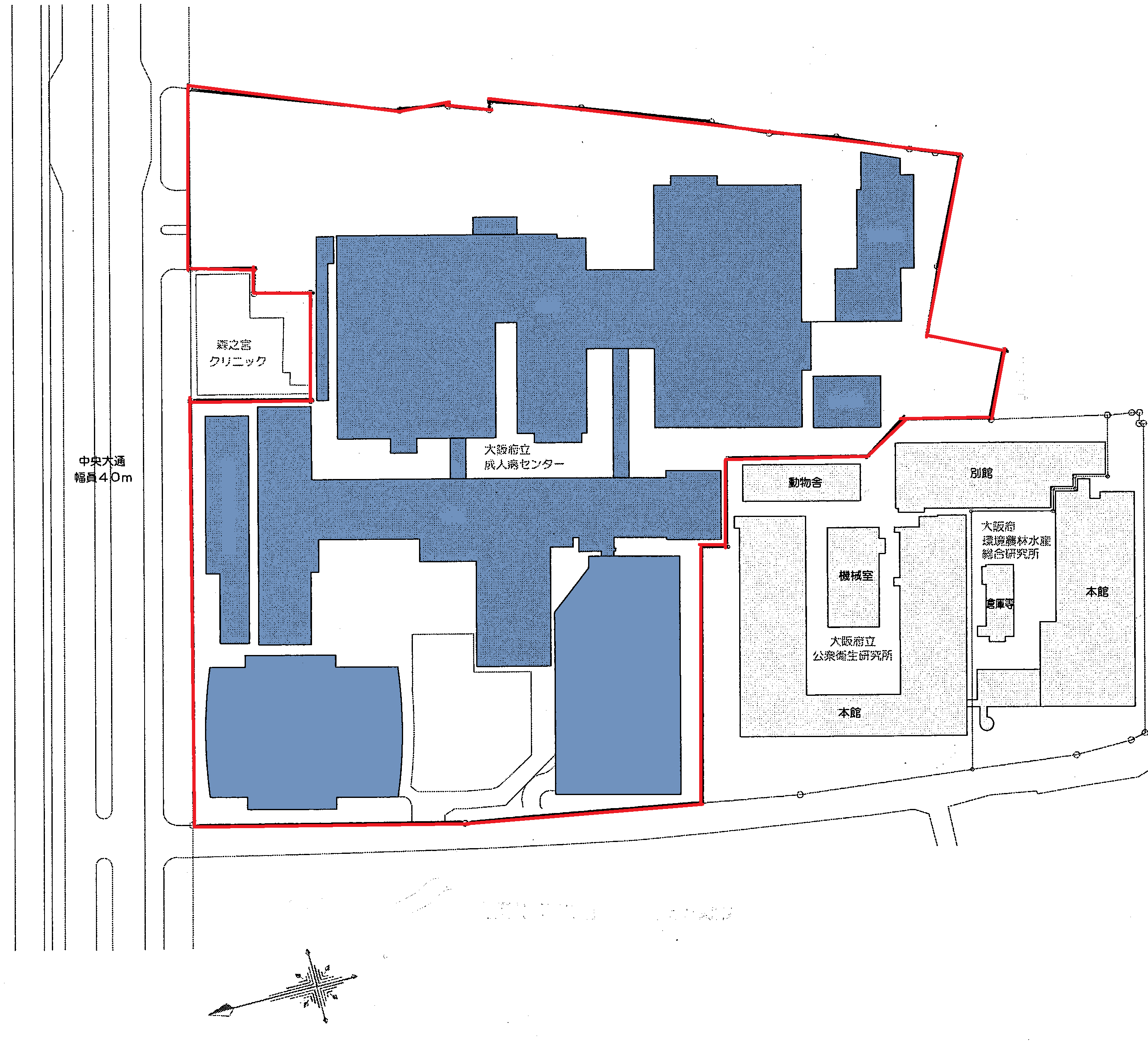 ３　今後のスケジュール出資財産出資財産出資財産出資財産不要財産面積（㎡）差引面積（㎡）資産の種別所在地財産名称面積（㎡）不要財産面積（㎡）差引面積（㎡）土地大阪市東成区中道一丁目17番１―23,020.2322,271.69748.54建物大阪市東成区中道一丁目３番３号本館13,636.1513,636.150同同附属建物570.34570.340同同旧特別高圧受変電室594.46594.460同同病院36,178.0536,178.050同同渡り廊下A24.7024.700同同渡り廊下B402.00402.000同同附属設備棟193.41193.410同同MR棟392.52392.520同同立体駐車場棟3,608.663,608.660同大阪市東成区中道一丁目３番２号研究所5,402.495,402.490時　　期内　　容H27.12法人から大阪府知事宛に申請書提出H27.12第６回評価委員会において審議及び意見書決定H28.2２月定例会において、第３期中期計画を議案提出（不要財産の処分について明記）H28.9９月定例会において、議案提出・不要財産の納付の認可・定款の変更H28.10議決後、総務省へ定款変更の認可申請時期調整中大阪府知事が定める額により資本金を減少